Publicado en Puerto de la Cruz, Tenerife el 05/08/2020 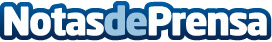 Siam Park sigue sin rival: el reino del agua ha sido elegido mejor parque acuático del mundoEl Parque ha vuelto a ser reconocido por séptimo año consecutivo con el premio ‘Travellers’ Choice’ de TripAdvisor, que se basa en las valoraciones positivas de los visitantesDatos de contacto:Natalya RomashkoDepartamento de Comunicación e Imagen, Loro Parque+34 922 373 841 ext.Nota de prensa publicada en: https://www.notasdeprensa.es/siam-park-sigue-sin-rival-el-reino-del-agua-ha Categorias: Internacional Nacional Viaje Entretenimiento Turismo Premios http://www.notasdeprensa.es